Medidas Universais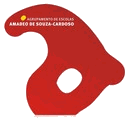 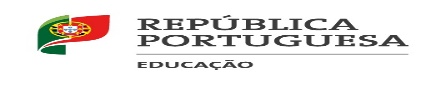 As medidas universais (Nível 1) correspondem às respostas educativas que a escola tem disponíveis para todos os alunos com objetivo de promover a participação e a melhoria das aprendizagens e não dependem da identificação de necessidades específicas de intervenção. São, entre outras:a) A diferenciação pedagógica;b) As acomodações curriculares;c) O enriquecimento curricular;d) A promoção do comportamento pró-social;e) A intervenção com foco académico ou comportamental em pequenos grupos. A aplicação das medidas universais é realizada pelo docente titular do grupo/turma e, sempre que necessário, em parceria com o docente de educação especial, enquanto dinamizador, articulador e especialista em diferenciação de meios e materiais de aprendizagem e de avaliação – Lei n. º116/2019.Exemplificação das Medidas Universaisa) A DIFERENCIAÇÃO PEDAGÓGICADiferenciar os conteúdos (adaptar e propor conteúdos de aprendizagem em função das características da/o aluna/o)Escolher textos de acordo com o nível de leitura dos/as alunos/asDisponibilizar material suplementarFornecer referenciais ou ferramentas organizacionaisExplorar a interdisciplinaridade das noções e dos conceitosProporcionar oportunidades de trabalhar em grupoEnsinar ou consolidar conceitos de base depois da avaliação diagnósticaPropor a realização de uma mesma tarefa com diferentes materiaisDiferenciar os processos de aprendizagem (meios para a compreensão dos conteúdos)Oferecer um nível adequado de apoio (pelo adulto ou pelos pares)Manter um ritmo de aprendizagem que permita dar atenção às/aos alunas/osPôr questões que ajudem a desenvolver as capacidades superiores do pensamentoApelar à Metacognição (recuperar as aprendizagens e/ou estratégias eficazes já utilizadas)Favorecer as trocas de ideias e de opiniõesEncorajamento à/ao aluna/o que deseje aprofundar um temaDiferenciar as produções das/os alunas/osEnunciar os objetivos específicos a atingirPermitir produções variadas com diversos níveis de complexidadeDar à/ao aluna/o a possibilidade de mostrar a sua compreensão de diversas formas (ex.: apresentação oral, debate, exposição)Dar à/ao aluna/o a possibilidade de mostrar o que aprendeu por meio de suportes variados (ex. apresentação multimédia, esquemas no quadro)Incentivar a/o aluna/o na realização de produções individuais e em pequenos gruposDiferenciar a estruturação do trabalho em aulaProporcionar um clima de trabalho encorajador na sala de aulaFornecer textos que reflitam uma diversidade de culturas e modelos familiaresDefinir com a/o aluna/o diferentes modalidades de trabalhoDesenvolver a autonomia e a motivação no processo de ensino-aprendizagemb) AS ACOMODAÇÕES CURRICULARESOrganização do espaço e do equipamentoEspaço físico e condições ambientais (ex. carteira da frente, longe da janela, perto da porta, acesso à atenção do/a docente …)Organização didática da aula (ex. trabalho a pares, tutor/a)Grupos de trabalhos (ex. Inclusão dos alunos nos grupos de trabalho)Organização dos períodos definidos para o desenvolvimento das atividades previstasAdaptação de materiais e recursos educativosAdequação dos materiais utilizadosSeleção dos recursos didáticosTemporalidadeAjustamento do tempo previsto para alcançar determinados conteúdos  Alteração/ajustamento do tempo previsto para alcançar determinados objetivos Ajustamento do tempo previsto para executar determinadas tarefas Métodos e estratégias de ensinoFlexibilizações nos procedimentos didáticos e nas atividades Diversificação de métodos de ensino e procedimentos Trabalho interdisciplinar Introdução de atividades alternativas às previstas Introdução de atividades complementares às previstas Modificação do nível de complexidade das atividadesDiferentes Modalidades e Instrumentos de Avaliação Tipos de provaTestes escritosTestes oraisTestes práticosTestes escritosProvas objetivas e de resposta curtaSimplificar a terminologia de conceitos: Escolha múltipla; Correspondência; Preenchimento de espaçosDar à/ao aluna/o a oportunidade de lhe lerem o teste oralmentePermitir à/ao aluna/o que realize os testes em tutoria de pares ou em pequeno grupoDar oportunidade à/ao aluna/o de realizar o teste com consultaModificar a graduação de avaliação ou avaliar segundo outros parâmetros (deve fazer-se arquivo dessas formas diferenciadas de avaliação)Redução do número de questõesInstrumentos de avaliaçãoTrabalho de grupoFichas de trabalhos individuais a realizar na escola ou em casa Trabalhos de pesquisa, de grupo dando à/ao aluna/o, um conjunto de opções para demonstrar conhecimentos (projetos, mais fichas)Permitir que a/o aluna/o realize novamente o mesmo teste, dando-lhe a oportunidade de melhorar os resultados Observação direta através de grelhas de observação Condições de avaliação - Formas e meios de comunicaçãoValorizar as áreas fortes Maior incidência na oralidadeValorização do conteúdo em detrimento da correção ortográficaUtilização da internet Autoavaliação Condições de avaliação - CalendarizaçãoAvaliação contínua de carater global, no final de cada período ou quando os intervenientes entenderem necessárioPossibilidade de executar os testes em hora, dia e local diferente por impossibilidade da/o aluna/oCondições de avaliação - Temporalidade e Local de realizaçãoAlteração, quando necessário do local de avaliação, noutra sala ou em casaA utilização de tempo suplementarc) O ENRIQUECIMENTO   CURRICULAROferta Complementar (art.º 6, ponto 2, DL55/2018)Atividades de Enriquecimento Curricular (art.º 6, ponto 2, DL55/2018)  Complemento à Educação Artística (art.º 13, ponto 7, DL55/2018) Apoio Educativo Individual (art.º 11, ponto 4, DN 10-B/2018) Opções curriculares de escola (art.º 19, ponto 2, DL 55/2018) Combinação parcial ou total de componentes de currículo ou de formação Alternância períodos de funcionamento disciplinar com períodos de funcionamento multidisciplinar, em trabalho colaborativo Integração de projetos desenvolvidos na escola em blocos que se inscrevem no horário semanal, de forma rotativa ou outra adequada Organização do funcionamento das disciplinas de um modo trimestral ou semestral, ou outra organização d) A PROMOÇÃO DO COMPORTAMENTO PRÓ-SOCIALExemplo: projetos que a turma desenvolve para a promoção do comportamento pró-socialComportamento pró-social compreende atitudes que a/o aluna/o toma, voluntariamente, para ajudar os demais. Ajudar, compartilhar, confortar e consolar são alguns exemplos desse tipo de comportamento.e) A INTERVENÇÃO COM FOCO ACADÉMICO OU COMPORTAMENTAL EM PEQUENOS GRUPOSA intervenção com foco académico em pequenos gruposApoio ao estudo Sala de estudoAquisição, desenvolvimento e consolidação de aprendizagens específicas (em regra, de forma temporária)Orientação na organização de materiais escolares e de métodos e técnicas de estudoTrabalho autónomo, interpares, com mediação do docenteA intervenção com foco comportamental em pequenos gruposDesporto escolar ClubesReferencias bibliográficas:https://www.ate.pt/trabalhadores-da-educacao/educacaoinclusiva-medidas/#1531221060378-ac0a9333-3c52https://eiaesgama.files.wordpress.com Direção de Serviços da Região NorteAgrupamento de EscolasAMADEO DE SOUZA-CARDOSO/Telões – AmaranteIdentificaçãoDocente titular de turma / Conselho de turmaQuem decide a implementação das medidas universaisDocente titular de turma / Conselho de turmaQuem define a sua operacionalizaçãoDocente titular de turma / Conselho de turmaOnde ficam registadasModelo EMAEI 001 – Plano de medidas de Suporte à aprendizagem e à inclusão – Medidas Universais - Adaptações ao Processo de AvaliaçãoQuem elabora o registoDocente titular / Conselho de turma